T.CÇATALCA KAYMAKAMLIĞIÇATALCA OKLALI İLKOKULU/ORTAOKULU  MÜDÜRLÜĞÜ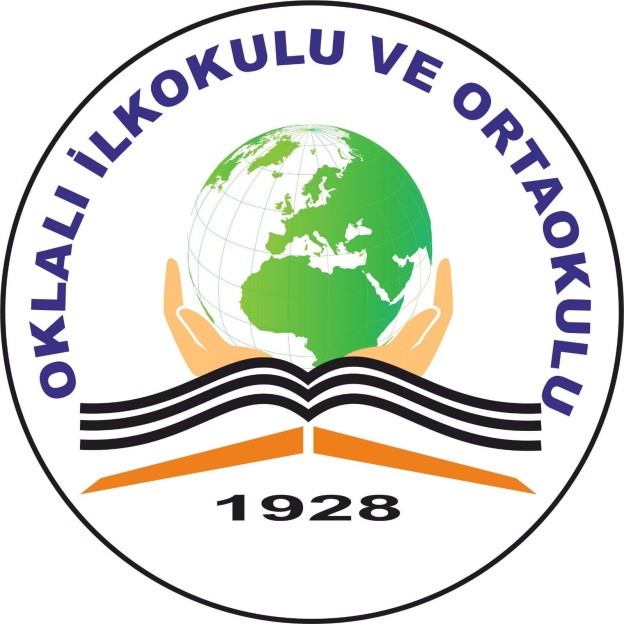 2019-2023 STRATEJİK PLANI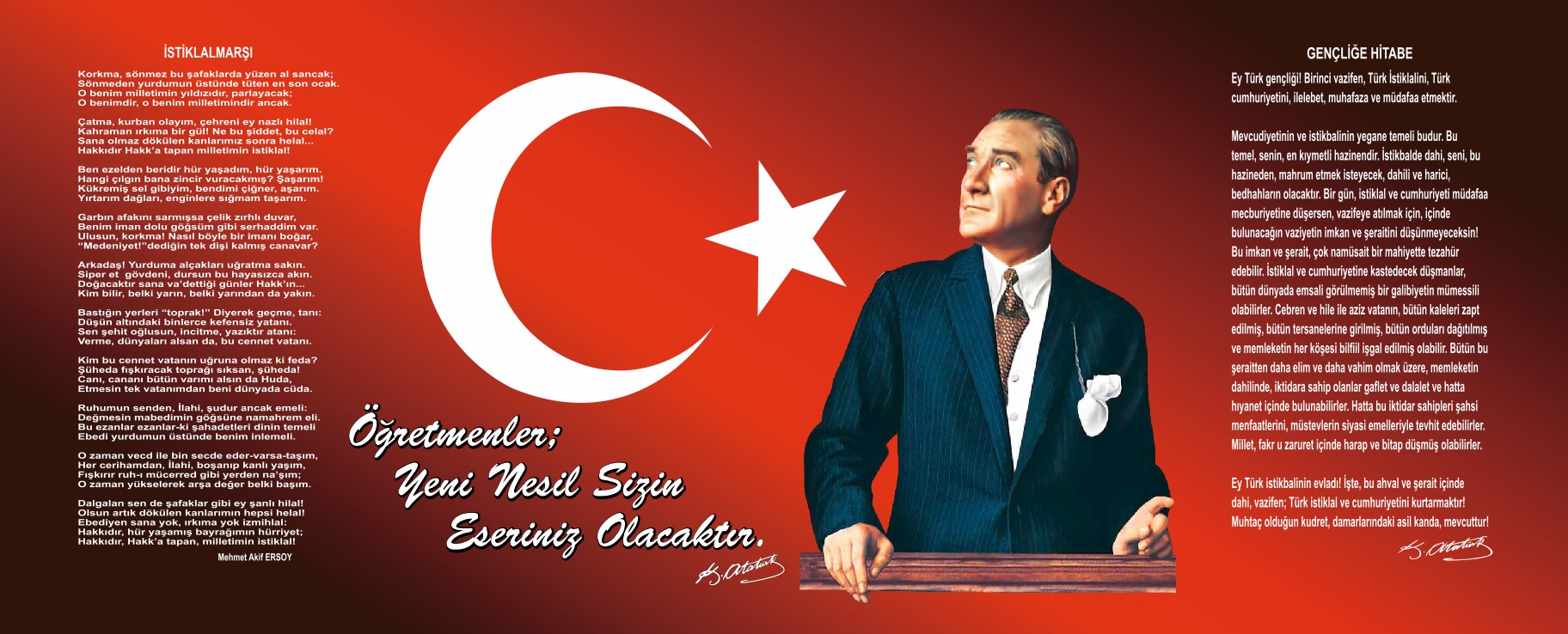 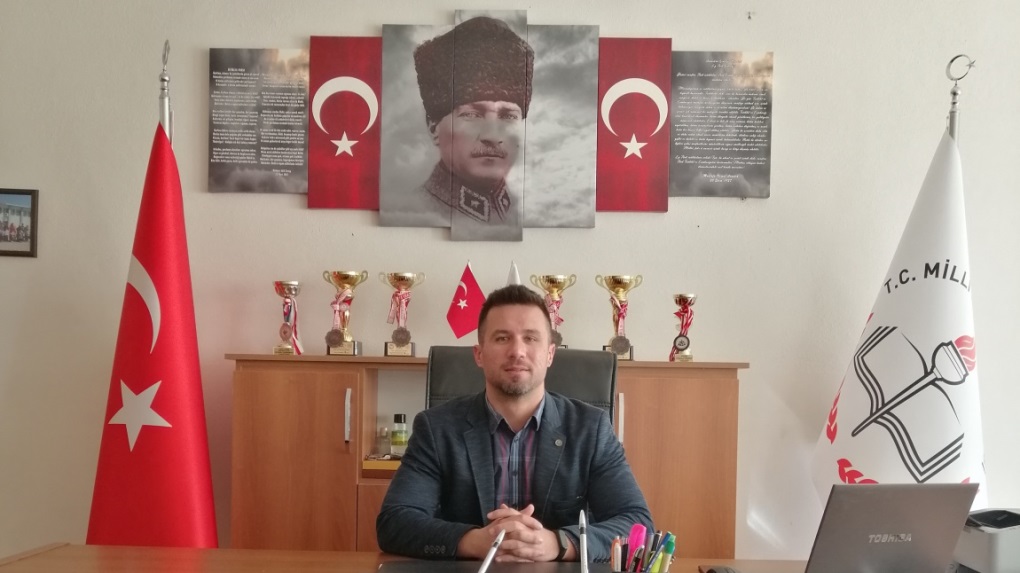 Teknolojinin hızla geliştiği, çevre uyaranlarının çeşitlendiği ve okullara düşen sorumluluk ve beklentinin gün geçtikçe arttığı bilginin en önemli değer olduğu günümüz dünyasında,  bilginin doğru aktarımını sağlayarak öğrenciyi yaşama hazırlamak ve kurum olarak tüm bu gelişmeler karşısında hazır bulunmak bizim için çok önemli.          Hiç kuşkusuz bir milleti hür, bağımsız, şanlı, yüksek bir topluluk haline getirecek olan eğitim amaç ve hedefleri önceden belli olan, anlık kararlarla değil de belli bir strateji dâhilinde yürütülen eğitimdir. Mustafa Kemal Atatürk’ün yukarıdaki sözünde vurguladığı yüksek amaçlara da ancak planlı bir eğitim ile ulaşılabilir.Oklalı İlkokulu/Ortaokulu olarak biz de, personel, veli ve öğrenci, çevre, kurum ve kuruluşları ile işbirliği içerisinde planlı ve sistemli bir yaklaşım ile hedeflerin belirlendiği öğrenci, veli ve personel memnuniyetinin esas alındığı, ekip çalışması ve güler yüzün hakim olduğu bir kurumun,  dürüst, tarafsız, adil, sevgi dolu, iletişime açık, çözüm üreten, yenilikçi, önce insan anlayışına sahip bireyler yetiştirebileceğine inanıyoruz. Bu nedenle 2019-2023 yılları arası hedeflerimizi eğitim anlayışımız doğrultusunda belirleyerek bu alandaki çalışmalarımıza hız verdik.Oklalı İlkokulu/Ortaokulu stratejik planlama çalışmasına önce durum tespiti,  yani okulun GZFT analizi yapılarak başlanmıştır. GZFT analizi tüm idari personelin ve öğretmenlerin katılımıyla uzun süren bir çalışma sonucu ilk şeklini almış, varılan genel sonuçların sadeleştirilmesi ise okul yönetimi ile öğretmenlerden oluşan beş kişilik bir kurul tarafından yapılmıştır. Daha sonra GZFT sonuçlarına göre stratejik planlama aşamasına geçilmiştir. Bu süreçte okulun amaçları, hedefleri, hedeflere ulaşmak için gerekli stratejiler, eylem planı ve sonuçta başarı veya başarısızlığın göstergeleri ortaya konulmuştur. Denilebilir ki GZFT analizi bir kilometre taşıdır, okulumuzun bugünkü resmidir ve stratejik planlama ise bugünden yarına nasıl hazırlanmamız gerektiğine dair kalıcı bir belgedir. Stratejik Plan' da belirlenen hedeflerimizi ne ölçüde gerçekleştirdiğimiz, plan dönemi içindeki her yılsonunda gözden geçirilecek ve gereken revizyonlar yapılacaktır.Oklalı İlkokulu/Ortaokulu Stratejik Planı (2019–2023)’da belirtilen amaç ve hedeflere ulaşmamızın okulumuzun gelişme ve kurumsallaşma süreçlerine önemli katkılar sağlayacağına inanmaktayız.           Planın hazırlanmasında emeği geçen Strateji Yönetim Ekibi’ne ve uygulanmasında yardımı olacak tüm kurum ve kuruluşlara öğretmen, öğrenci ve velilerimize teşekkür ederim.						Ali Fuat KARATEPE	                Okul Müdürüİçindekilerİçindekiler………………………………………………………………………………………………………………………………………………………………..4BÖLÜM I: GİRİŞ ve PLAN HAZIRLIK SÜRECİ………………………………………………………………………………………………………………….5STRATEJİK PLANLAMA SÜRECİ…………………………………………………………………………………………………………………………………………5II. DURUM ANALİZİ……………………………………………………………………………………………………………………………………………………..7PAYDAŞ ANALİZİ……………………………………………………………………………………………………………………………………………………………24Gelişim ve Sorun Alanları………………………………………………………………………………………………………………………………………………33BÖLÜM III: MİSYON, VİZYON VE TEMEL DEĞERLER……………………………………………………………………………………………………35MİSYONUMUZ……………………………………………………………………………………………………………………………………………………………..35VİZYONUMUZ………………………………………………………………………………………………………………………………………………………………35TEMEL DEĞERLERİMİZ………………………………………………………………………………………………………………………………………………….35İLKELERİMİZ………………………………………………………………………………………………………………………………………………………………….36BÖLÜM IV: AMAÇ, HEDEF VE EYLEMLER…………………………………………………………………………………………………………………….37TEMA I: EĞİTİM VE ÖĞRETİME ERİŞİM…………………………………………………………………………………………………………………………................................................38TEMA II: EĞİTİM VE ÖĞRETİMDE KALİTENİN ARTIRILMASI…………………………………………………………………………………………….41V. BÖLÜM: MALİYETLENDİRME…………………………………………………………………………………………………………………………………...45VI. BÖLÜM: İZLEME VE DEĞERLENDİRME…………………………………………………………………………………………………………………....47EKLER:………………………………………………………………………………………………………………………………………………………………………...48
BÖLÜM I: GİRİŞ ve PLAN HAZIRLIK SÜRECİSTRATEJİK PLANLAMA SÜRECİOkulumuzun 2019-2023 Stratejik Planının yapılabilmesi için önce “Stratejik Plan Hazırlama Üst Kurulu ve Stratejik Plan Çalışma Ekibi” kurulmuştur. Stratejik plan hazırlama ekibi tarafından, tüm iç ve dış paydaşların görüş ve önerileri dikkate alınarak okulumuzun stratejik planı hazırlanmıştır. Bu çalışmalarda izlenen adımlar; 1. Kurumun var oluş nedeni (misyon), ulaşmak istenilen nokta (vizyon) belirlenip okulumuzun tüm paydaşlarının görüşleri ve önerileri alındıktan da vizyona ulaşmak için gerekli olan stratejik amaçlar belirlendi.2.Kurumun stratejik amaçların gerçekleştirilebilmesi için hedefler konuldu. 3. Hedeflere uygun belli bir amaca ve hedefe yönelen, başlı başına bir bütünlük oluşturan, yönetilebilir, maliyetlendirilebilir faaliyetler belirlendi. Her bir faaliyet yazılırken; bu faaliyet “amacımıza ulaştırır mı” sorgulaması yapıldı. 4-Güçlü zayıf yönlerimizi belirledik. 5. Strateji, Hedef ve Faaliyetler kesinleştikten sonra her bir faaliyet maliyetlendirilmesi yapıldı. 6. Maliyeti hesaplanan her bir faaliyetler için kullanılacak kaynaklar belirtildi. Maliyeti ve kaynağı hesaplanan her bir faaliyet/projenin toplamları hesaplanarak bütçeler ortaya çıkartıldı.En temel amacımız, Çatalca Oklalı İlkokulu / Ortaokulu olarak planda belirlenen amaçlara ve hedeflere ulaşmaktır.Amacımız okulumuzu daha iyi ve güzel yerlere ulaştırmaktır.				Stratejik Planlama EkibiTablo 1:Stratejik Plan Üst Kurulu hazırlama EkibiII.DURUM ANALİZİTARİHSEL GELİŞİM Okulumuz 1928 yılında yeni harflerin kabul edilmesiyle ilk defa ilkokul olarak açılmış ve aralıksız olarak eğitim-öğretime devam etmiştir. 12.10.1998 tarihinde yapılan yeni binaya taşınılmış olup halen ilkokulu/ortaokulu olarak bu binada eğitim ve öğretime devam edilmektedir. İlçe merkezine 11 km. uzaklıktadır. Okul köyün merkezindedir.Okulun Özellikleri. Okul binası betonarme olup katı yakıtlı kalorifer sistemi ile ısınmaktadır. Tek binadan oluşmaktadır. Okul 9 dersliğe sahip olup ihtiyacı karşılayacak kapasitededir. Okulda bilgisayar salonu , kütüphane , toplantı salonu da mevcuttur. Okul bahçesinde voleybol sahası, futbol sahası, basket sahası mevcuttur, geniş ve öğrencilerin yararlanacağı şekilde düzenlenmiştir. Bahçenin düzenlenmesi ve güzelleştirilmesi adına ağaçlandırma çalışmaları sürdürülmektedir.           Okul: Tam gün (gündüzlü) eğitim vermektedir. Okulumuz binasında 9 derslik,1 Müdür odası,1 Müdür Yardımcısı odası,1 Öğretmenler odası, 1 Bilişim Teknolojisi Sınıfı, 1 Fen Laboratuarı, çok amaçlı salon,1 kapalı spor salonu ,1 sığınak, 1 kütüphane bulunmaktadır.YASAL YÜKÜMLÜLÜKLERÇatalca Oklalıİlkokulu / Ortaokulu Milli Eğitim Bakanlığının Taşra Teşkilatı olan Çatalca İlçe Milli Eğitim Müdürlüğüne ve Çatalca Kaymakamlığına bağlı olarak iş ve işlemlerini kanunlara ve yönetmeliklere göre yürütür.Görevimiz gereği uymakla yükümlü olduğumuz yönetmelikler, kanunlar, genelgeler ekte sunulmuştur.ÜST POLİTİKA BELGELERİ5018 sayılı Kamu Mali Yönetimi ve Kontrol KanunuKamu İdarelerinde Stratejik Planlamaya İlişkin Usul ve Esaslar Hakkında Yönetmelik MEB Stratejik Planlama Konulu Genelge (2013/26)Kamu İdareleri için Stratejik Planlama Kılavuzu (DPT)Milli Eğitim İle İlgili MevzuatMEB Stratejik Plan Durum Analizi RaporuOkulun Mevcut Durumu: Temel İstatistiklerOkul KünyesiOkulumuzun temel girdilerine ilişkin bilgiler altta yer alan okul künyesine ilişkin tabloda yer almaktadır.Tablo 2:Temel Bilgiler Tablosu- Okul Künyesi Çalışan BilgileriOkulumuzun çalışanlarına ilişkin bilgiler altta yer alan tabloda belirtilmiştir.Tablo 3:Çalışan Bilgileri TablosuOkulumuz Bina ve Alanları	Okulumuzun binası ile açık ve kapalı alanlarına ilişkin temel bilgiler altta yer almaktadır.Tablo 4:Okul Yerleşkesine İlişkin Bilgiler OKUL PERFORMANS ANALİZİTablo 5: Fiziki AltyapıTablo 6:Okulun Mevcut İdareci /Öğretmen Durumu ve İhtiyaçlarıSınıf ve Öğrenci BilgileriTablo 7:Okulumuzda yer alan sınıfların öğrenci sayıları alttaki tabloda verilmiştir.Tablo 8:Teknolojik Kaynaklar TablosuTablo 9: Okul Kütüphanesi BilgileriTablo 10:  Öğrenci KulüpleriTablo 11:Sportif Etkinlikler   Tablo 12:Sosyal ve Kültürel EtkinliklerTablo 13:Sınıf Tekrarı ve DevamsızlıkTablo 14:DevamsızlıklarTablo 15:Disiplin Cezası Alan Öğrenci SayılarıTablo 16:Zorunlu Eğitim Kapsamında Okula Devam Etmeyen (Sürekli Devamsız) ÖğrencilerTablo 17: Kaynaştırma /Bütünleştirme Yoluyla Eğitim Alan Öğrencilerin Sınıflara Göre Sayısal DağılımıTablo 18:Özel Eğitim Sınıfı Öğrenci BilgileriTablo 19:DYK Kurs İstatistikleriTablo 20: 2018-2019 Eğitim Öğretim Yılı Öğrencilerin Katılmış Olduğu Sosyal Kültürel EtkinliklerTablo 21:ProjelerimizTablo 22: Dini Seçmeli DerslerTablo 23:Ödül Alan Öğrenci SayısıTablo 24:  Burslu Öğrenci BilgilerimizDonanım ve Teknolojik KaynaklarımızTeknolojik kaynaklar başta olmak üzere okulumuzda bulunan çalışır durumdaki donanım malzemesine ilişkin bilgiye alttaki tabloda yer verilmiştir.Tablo 25: Teknolojik Kaynaklar TablosuTablo26:Kurumun Donanım İhtiyacıTablo 27:Kurumun Büyük/Küçük Onarım İhtiyacıOkulumuzun onarım ihtiyacı yetkili yerlere iletilmiş, onarım yapılması için girişimler başlatılmıştır.Bilişim Teknolojisi SınıflarıOkulumuza Bilişim sınıfı 2005 yılında kurulmuştur. Bilişim öğretmenimiz vardır. 28 adet masaüstü bilgisayar öğrencilerimize hizmet vermektedir. Öğrencilerimizin dersleri Bilişim sınıfında yapılmaktadır. Kantin	Okulumuz kantin bulunmamaktadır.Okul Rehberlik ve Psikolojik Danışma HizmetleriOkulumuzda rehber öğretmen bulunmamaktadır.              2018-2019 öğretim yılı içinde öğrencilere yönelik;  Ergenlik, İhmal ve İstismara Yönelik Yaşam Becerileri,LGS Sistemi ,Verimli Ders Çalışma  konularında seminerler düzenlenmiştir. Velilerimize yönelik İhmal ve İstismara Yönelik Yaşam Becerileri,LGS Sistemi, Bağımlıktan Korunma,Verimli ders Çalışma Veli Akademisi konularda seminerler düzenlenmiştir.Öğretmenlerimize yönelik; İhmal ve İstismara Yönelik Yaşam Becerileri konularında seminerler düzenlenmiştir. Tablo 28:Okul Rehberlik HizmetleriTablo 29:Gelir ve Gider BilgisiOkulumuzun genel bütçe ödenekleri, okul aile birliği gelirleri ve diğer katkılarda dâhil olmak üzere gelir ve giderlerine ilişkin bu güne kadarki gerçekleşme bilgileri alttaki tabloda verilmiştir.Okulumuzda toplanan gelirler okul onarımları,kırtasiye,hizmetli giderleri gibi ihtiyaçlara harcanmaktadır.Tablo 30: Öğrenci Başına Düşen Gider MiktarıPAYDAŞ ANALİZİKurumumuzun temel paydaşları öğrenci, veli ve öğretmen olmakla birlikte eğitimin dışsal etkisi nedeniyle okul çevresinde etkileşim içinde olunan geniş bir paydaş kitlesi bulunmaktadır. Paydaşlarımızın görüşleri anket, toplantı, dilek ve istek kutuları, elektronik ortamda iletilen önerilerde dâhil olmak üzere çeşitli yöntemlerle sürekli olarak alınmaktadır.İç Paydaşlar Okulumuz ilişki içerisinde bulunduğu kurumlar,veliler ve öğretmenlere yönelik paydaş analizi yapmış ve bu durumu belirten tablo ekte sunulmuştur.1. Milli Eğitim Müdürlüğü: Milli Eğitim Bakanlığının ürettiği politikaları uygulayan ve okulun bağlı olduğu mercidir.2. Öğretmenler: Hizmeti veren personellerdir.3. Öğrenciler: Hizmetin sunulduğu paydaşlardır.4 Veliler: Okullara maddi ve manevi destek sağlayabilme kapasitesi bulunur. Aynı zamanda uyumlu işbirliği içinde olunması gereken kesimdir.5. Okul Aile Birliği: Okulun tedarikçisi konumunda olup, okulun lojistik yönden destekçisi ve işleticisi görevi vardır.6. Eğitim Vakfı: Okulun tedarikçisi konumunda olup büyük projelerin gerçekleştirilmesinde destekçidir7. Mezunlar Derneği: Mezunlarla bütünleşmeyi sağlar.8. Memurlar: Görevli personeldir.9. Destek Personeli: Görevli personeldir2. Medya: Eğitimin niteliğinin arttırılmasında işbirliği kaçınılmaz ve lüzumlu olan stratejik bir dış paydaştır.Yerel Basın 3. Üniversiteler: Eğitim öğretim hizmetinin niteliği açısından destekçi ve işbirlikçi konumda olması gereken tedarikçi ve müşteri sayılabilecek kesimdir. Bir taraftan mezun öğrencileri sunduğumuz müşteri konumundadır.4. Sivil Toplum Örgütleri: En stratejik destekçi konumundadırlar. Uyumlu bir işbirliği ile bir gelişim fırsatıdırlar.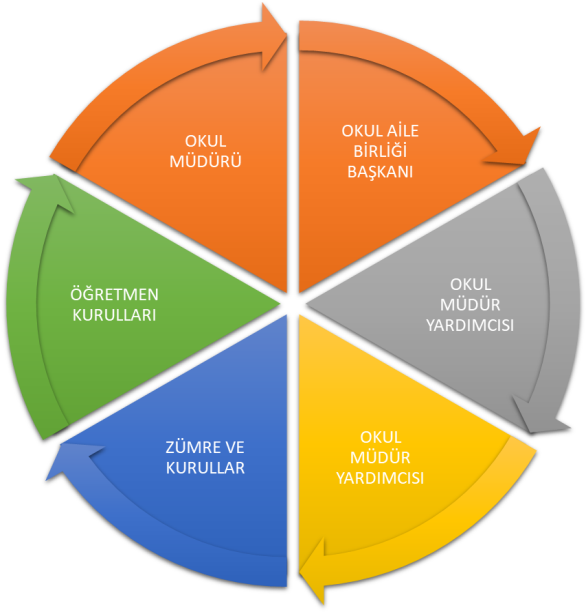 Paydaş anketlerine ilişkin ortaya çıkan temel sonuçlara altta yer verilmiştir: Tablo 31: Öğrenci Anketi Sonuçları:Tablo 32: Öğretmen Anketi Sonuçları:Tablo 33: Veli Anket sonuçlarıGZFT (Güçlü, Zayıf, Fırsat, Tehdit) AnaliziOkulumuzun temel istatistiklerinde verilen okul künyesi, çalışan bilgileri, bina bilgileri, teknolojik kaynak bilgileri ve gelir gider bilgileri ile paydaş anketleri sonucunda ortaya çıkan sorun ve gelişime açık alanlar iç ve dış faktör olarak değerlendirilerek GZFT tablosunda belirtilmiştir. Dolayısıyla olguyu belirten istatistikler ile algıyı ölçen anketlerden çıkan sonuçlar tek bir analizde birleştirilmiştir.Kurumun güçlü ve zayıf yönleri donanım, malzeme, çalışan, iş yapma becerisi, kurumsal iletişim gibi çok çeşitli alanlarda kendisinden kaynaklı olan güçlülükleri ve zayıflıkları ifade etmektedir ve ayrımda temel olarak okul müdürü/müdürlüğü kapsamından bakılarak iç faktör ve dış faktör ayrımı yapılmıştır. İçsel FaktörlerTablo 34:Güçlü YönlerTablo 35:Zayıf YönlerDışsal FaktörlerTablo 36: FırsatlarTablo 37:TehditlerGelişim ve Sorun AlanlarıGelişim ve sorun alanları analizi ile GZFT analizi sonucunda ortaya çıkan sonuçların planın geleceğe yönelim bölümü ile ilişkilendirilmesi ve buradan hareketle hedef, gösterge ve eylemlerin belirlenmesi sağlanmaktadır. Gelişim ve sorun alanları ayrımında eğitim ve öğretim faaliyetlerine ilişkin üç temel tema olan Eğitime Erişim, Eğitimde Kalite ve kurumsal Kapasite kullanılmıştır. Eğitime erişim, öğrencinin eğitim faaliyetine erişmesi ve tamamlamasına ilişkin süreçleri; Eğitimde kalite, öğrencinin akademik başarısı, sosyal ve bilişsel gelişimi ve istihdamı da dâhil olmak üzere eğitim ve öğretim sürecinin hayata hazırlama evresini; Kurumsal kapasite ise kurumsal yapı, kurum kültürü, donanım, bina gibi eğitim ve öğretim sürecine destek mahiyetinde olan kapasiteyi belirtmektedir.Tablo 38:Sorun AlanlarıGelişim ve sorun alanlarına ilişkin GZFT analizinden yola çıkılarak saptamalar yapılırken yukarıdaki tabloda yer alan ayrımda belirtilen temel sorun alanlarına dikkat edilmesi gerekmektedir.BÖLÜM III: MİSYON, VİZYON VE TEMEL DEĞERLEROkul Müdürlüğümüzün Misyon, vizyon, temel ilke ve değerlerinin oluşturulması kapsamında öğretmenlerimiz, öğrencilerimiz, velilerimiz, çalışanlarımız ve diğer paydaşlarımızdan alınan görüşler, sonucundastratejik plan hazırlama ekibi tarafından oluşturulan Misyon, Vizyon, Temel Değerler;Okulumuzüst kurulana sunulmuş ve üst kurul tarafından onaylanmıştır.MİSYONUMUZOklalı İlkokulu/ Ortaokulu olarak, öğrencilerimizi Atatürkçü Düşünce Sistemi doğrultusunda, Türk Milli Eğitim Amaçlarına uygun, sevgi saygı ortamı içinde çağdaş ve nitelikli kendini ifade edebilen bireyler olarak yetişmelerini sağlamak ve onları 21. yüzyılın gelişen ihtiyaçlarına cevap verecek nitelikte bireyler haline getirmek için çabalamaktayızVİZYONUMUZOklalı İlkokulu/ Ortaokulu olarak vizyonumuz, düşünebilen, düşündüklerini ifade edebilen, insan olarak kendisinin ve başarılarının farkında olabilen girişimci, geleceğe güvenle ve umutla bakabilen bireyler yetiştirmektirTEMEL DEĞERLERİMİZAtatürk ilke ve devrimlerini bu çizgide demokrasi ve barış anlayışını benimseriz.Milli ve manevi değerlere bağlıyızBaşarının takım çalışmasıyla yakalanacağına inanırız.Öğrenci veli ve toplumun beklentilerini karşılayacak bir gelişimin yanındayız.İlişkilerinde güveni, dürüstlüğü, hoşgörüyü esas alan ve etkili iletişim kurabilen bireyler olmayı tercih edebiliriz.Türkçemizi doğru ve düzgün biçimde kullanılmasını amaçlarız.Kendi toplumsal değerlerimizi evrensel değerler içindeki önemini görüp, bu değerlerin gelişimi konusunda mücadele ederiz.Kendimizi ve insanlığa karşı sorumluluklarımızı yerine getirip, doğal çevre ile uyum içinde yaşayabiliriz.Öğretmen öğrenci ve veli ilişkilerinin artmasını destekleriz.Öğrencilerimize mesleki yönlendirme ve okul tercihlerinde rehberlik yaparız.Sanata değer veren, araştırmacı düşünce becerisini kazandırırız.Okulumuzdan hizmet alan herkese, sevgi, saygı ve hoşgörü ile yaklaşırız.Üstün nitelikli, yenilikçi, hedefleri olan, kendine güvenen Sorumluluk ve Başarma inancına sahipAhlaklı, toplum değerlerine önem veren iyi bir insan, iyi bir vatandaş olarak hayata hazırlarız.İLKELERİMİZGenellik ve Eşitlik PlanlılıkSüreklilikLaiklikBilimsellik ve Çevre BilinciYenilikçilikRehberlikŞeffaflık ve Demokratik KatılımcılıkAtatürk İnkılâp ve İlkeleri ve Atatürk MilliyetçiliğiHer yerde eğitim ve SüreklilikFerdin ve toplumun ihtiyaçları             12.Açık ve dürüst iletişim, empati13. Okulumuzdan hizmet alan herkese, sevgi, saygı ve hoşgörü ile yaklaşırız.14.Üstün nitelikli, yenilikçi, hedefleri olan, kendine güvenen       15.Sorumluluk ve Başarma inancına sahip      16.Ahlaklı, toplum değerlerine önem veren iyi bir insan, iyi bir vatandaş olarak hayata hazırlarızSTRATEJİK PLAN ÜST KURULUSTRATEJİK PLAN ÜST KURULUSTRATEJİK PLAN ÜST KURULUSTRATEJİK PLAN HAZIRLAMA EKİBİSTRATEJİK PLAN HAZIRLAMA EKİBİSIRA NOADI SOYADIGÖREVİADI SOYADIGÖREVİ1Ali Fuat KARATEPEOkul MüdürüNecibe YILMAZBilişim Teknolojileri  Öğretmen2Çiğdem AYDEMİRMüdür YardımcısıNurettin DAYMAZSınıf Öğretmeni3Arzu ÜNERFen Bilimleri ÖğretmeniMeltem KİRTİİngilizce Öğretmeni4Özlem BUĞASınıf ÖğretmeniOya DEMİRKAYAVeli5Burak KÖKSALSosyal Bilgiler ÖğretmeniCanan BORAÖğrenciİli: İstanbulİli: İstanbulİli: İstanbulİli: İstanbulİli: İstanbulİlçesi: Çatalcaİlçesi: Çatalcaİlçesi: Çatalcaİlçesi: ÇatalcaAdres: Adres: Yolaltı Sokak No26 Oklalı mahallesi / Çatalca / İstanbulYolaltı Sokak No26 Oklalı mahallesi / Çatalca / İstanbulYolaltı Sokak No26 Oklalı mahallesi / Çatalca / İstanbulCoğrafi Konum (link):Coğrafi Konum (link):TelefonTelefon021279421400212794214002127942140Faks nu.Faks nu.e- Posta Adresi:e- Posta Adresi:732776@meb.k12.tr732773@meb.k12.tr732776@meb.k12.tr732773@meb.k12.tr732776@meb.k12.tr732773@meb.k12.trWeb sayfası adresi:Web sayfası adresi:http:// http:/oklaliilkokulu.meb.k12.trhttp:// oklaliortaokulu.meb.k12.trhttp:// http:/oklaliilkokulu.meb.k12.trhttp:// oklaliortaokulu.meb.k12.trKurum Kodu:Kurum Kodu:732776732773732776732773732776732773Öğretim Şekli:Öğretim Şekli: (Tam Gün) (Tam Gün)Okulun Hizmete Giriş Tarihi:1928Okulun Hizmete Giriş Tarihi:1928Okulun Hizmete Giriş Tarihi:1928Okulun Hizmete Giriş Tarihi:1928Okulun Hizmete Giriş Tarihi:1928Toplam Çalışan SayısıToplam Çalışan Sayısı22Öğrenci Sayısı:KızKız8383Öğretmen SayısıKadın1010Öğrenci Sayısı:ErkekErkek9696Öğretmen SayısıErkek44Öğrenci Sayısı:ToplamToplam179179Öğretmen SayısıToplam1414Derslik Başına Düşen Öğrenci SayısıDerslik Başına Düşen Öğrenci SayısıDerslik Başına Düşen Öğrenci SayısıDerslik Başına Düşen Öğrenci Sayısı18Şube Başına Düşen Öğrenci SayısıŞube Başına Düşen Öğrenci SayısıŞube Başına Düşen Öğrenci Sayısı18Öğretmen Başına Düşen Öğrenci SayısıÖğretmen Başına Düşen Öğrenci SayısıÖğretmen Başına Düşen Öğrenci SayısıÖğretmen Başına Düşen Öğrenci Sayısı:15Şube Başına 30’dan Fazla Öğrencisi Olan Şube SayısıŞube Başına 30’dan Fazla Öğrencisi Olan Şube SayısıŞube Başına 30’dan Fazla Öğrencisi Olan Şube Sayısı0Öğrenci Başına Düşen Toplam Gider MiktarıÖğrenci Başına Düşen Toplam Gider MiktarıÖğrenci Başına Düşen Toplam Gider MiktarıÖğrenci Başına Düşen Toplam Gider Miktarı112Öğretmenlerin Kurumdaki Ortalama Görev SüresiÖğretmenlerin Kurumdaki Ortalama Görev SüresiÖğretmenlerin Kurumdaki Ortalama Görev Süresi5UnvanErkekKadınToplamOkul Müdürü ve Müdür Yardımcısı112Sınıf Öğretmeni145Branş Öğretmeni257Rehber Öğretmen000Yardımcı Personel022Güvenlik Personeli000Toplam Çalışan Sayıları41216Okul BölümleriOkul BölümleriÖzel AlanlarVarYokOkul Kat Sayısı1Çok Amaçlı SalonXDerslik Sayısı11Çok Amaçlı SahaXDerslik Alanları (m2)49 m2KütüphaneXKullanılan Derslik Sayısı11Fen LaboratuvarıXŞube Sayısı10Bilgisayar LaboratuvarıXİdari Odaların Alanı (m2)29 m2İş AtölyesiXÖğretmenler Odası (m2)55 m2Beceri AtölyesiXOkul Oturum Alanı (m2)1620m2PansiyonXOkul Bahçesi (Açık Alan)(m2)6840 m2Okul Kapalı Alan (m2)1590m2Sanatsal, bilimsel ve sportif amaçlı toplam alan (m2)3000 m2Kantin (m2)XTuvalet Sayısı12Diğer (Kapalı Spor Salonu)YOKFiziki MekânVarYokAdediİhtiyaçMüdür odasıX10Müdür Yardımcısı OdasıX10Öğretmenler OdasıX10Ders Araç Gereç Odası  X01KütüphaneX10Rehberlik Servisi X00Resim OdasıX01Müzik Odası X00Beden Eğitimi Odası X00Çok Amaçlı SalonX10Teknoloji Tasarım Atölyesi X00Bilgisayar LaboratuvarıX10Yemekhane X10Spor Salonu  X00OtoparkX00Spor AlanlarıX10KantinX 10Fen Bilgisi Laboratuvarı    X10ArşivX 10ÖĞRETMEN BİLGİLERİÖĞRETMEN BİLGİLERİÖĞRETMEN BİLGİLERİÖĞRETMEN BİLGİLERİÖĞRETMEN BİLGİLERİÖĞRETMEN BİLGİLERİÖĞRETMEN BİLGİLERİSıraBranşNormKadroluİhtiyaçÜcretli / GörevlendirmeNorm Fazkasu1Sosyal Bilgiler Öğretmeni110002İngilizce Öğretmeni101103Türkçe Öğretmeni101104Fen ve Teknoloji Öğretmeni110005Matematik Öğretmeni110006Bilişim Tek. Öğretmeni010017Din Kültürü ve Ahl. Bilgisi Öğretmeni1011 08Teknoloji Tasarım Öğretmeni101009Görsel Sanatlar Öğretmeni0000010Beden Eğitimi Öğretmeni1011011Müzik Öğretmeni1010012Rehber Öğretmen00000SINIFIErkKızToplam1/A710172/A1413273/A913224/A85135/A 59146/A 138217/A104148/A106168/B10818Anasınıfı10717TOPLAM9683179Akıllı Tahta Sayısı9TV Sayısı0Masaüstü Bilgisayar Sayısı28Yazıcı Sayısı1Taşınabilir Bilgisayar Sayısı10Fotokopi Makinası Sayısı2Projeksiyon Sayısı3İnternet Bağlantı HızıMEB İNTERNET
OKUL KÜTÜPHANE BİLGİLERİ
OKUL KÜTÜPHANE BİLGİLERİ
OKUL KÜTÜPHANE BİLGİLERİ   Yıllar Kütüphanedeki Kitap SayısıKütüphaneden Yararlanan Öğrenci Sayısı2018-2019200179
ÖĞRENCİ KULÜPLERİ
ÖĞRENCİ KULÜPLERİ
ÖĞRENCİ KULÜPLERİYıllarÖğrenci Kulüp sayısıKulüp çalışmalarında yapılan etkinlik sayısı2013-201465 2014-2015882015-20167102016-20179132017-20188102018-20199122018-201995SPORTİF ETKİNLİKLERSPORTİF ETKİNLİKLERSPORTİF ETKİNLİKLERSPORTİF ETKİNLİKLERYıllarSpor takımı sayısıEtkinliklere Katılan Öğrenci sayısıSpor müsabakalarında alınan dereceler2018-2019110İlçe Yıldız  Kızlar Basketbol 3.lüğü2018-2019110İlçe Yıldız  KızlarYakartop 3.lüğü2019-2020115İlçe Küçük Erkekler Futbol 1.
SOSYAL VE KÜLTÜREL BAŞARILARIMIZ
SOSYAL VE KÜLTÜREL BAŞARILARIMIZ
SOSYAL VE KÜLTÜREL BAŞARILARIMIZ
SOSYAL VE KÜLTÜREL BAŞARILARIMIZYıllarYARIŞMANIN ADIYARIŞMAYA KATILAN ÖĞRENCİYARIŞMADA ALINAN DERECE2016-2017 “Ata’ya veda” konulu şiir yarışması (ORTAOKUL)İlçe İkincisi2018-2019 “Benim Öğretmenim ” konulu şiir yarışması ilçe ikincisi (İLKOKUL)İlçe 2.si2018-2019 ‘Hz. Peygamber ve Güven Toplumu’konulu kompozisyon yarışmasında ilçe 3.sü veşiir yarışmasında ilçe 2.si(ORTAOKULİlçe 2.2018-2019 ‘Çocukların Rüyası ‘konulu 23 Nisan kapsamında yapılan komposizyon yarışmasında ilçe 2.si(ORTAOKUL)İlçe 2.SINIF TEKRARI VE DEVAMSIZLIKSINIF TEKRARI VE DEVAMSIZLIKSINIF TEKRARI VE DEVAMSIZLIKSINIF TEKRARI VE DEVAMSIZLIKSINIF TEKRARI VE DEVAMSIZLIKSINIF TEKRARI VE DEVAMSIZLIKDönemToplam Öğrenci SayısıDevamsız Öğrenci SayısıSınıf Tekrarı Yapan Öğrenci Sayısı (Akademik)Sınıf Tekrarı Yapan Öğrenci Sayısı (Devamsızlık)Sınıf Tekrarı Yapan Öğrenci Sayısı (Toplam)2017-2018195292016-2017198352015-2016203152018 - 2019 Eğitim Öğretim Yılı Devamsızlık Durumu2018 - 2019 Eğitim Öğretim Yılı Devamsızlık Durumu2018 - 2019 Eğitim Öğretim Yılı Devamsızlık Durumu2018 - 2019 Eğitim Öğretim Yılı Devamsızlık Durumu2018 - 2019 Eğitim Öğretim Yılı Devamsızlık Durumu2018 - 2019 Eğitim Öğretim Yılı Devamsızlık Durumu2018 - 2019 Eğitim Öğretim Yılı Devamsızlık Durumu2018 - 2019 Eğitim Öğretim Yılı Devamsızlık Durumu2018 - 2019 Eğitim Öğretim Yılı Devamsızlık Durumu2018 - 2019 Eğitim Öğretim Yılı Devamsızlık Durumu2018 - 2019 Eğitim Öğretim Yılı Devamsızlık Durumu2018 - 2019 Eğitim Öğretim Yılı Devamsızlık Durumu2018 - 2019 Eğitim Öğretim Yılı Devamsızlık DurumuEğitim Kademeleri5-10 Gün Devamsız5-10 Gün Devamsız5-10 Gün Devamsız11-20 Gün Devamsız11-20 Gün Devamsız11-20 Gün Devamsız20 Gün Üstü20 Gün Üstü20 Gün ÜstüZorunlu Eğitim Kapsamında Olup Okula Devam Etmeyen (sürekli devamsız)Zorunlu Eğitim Kapsamında Olup Okula Devam Etmeyen (sürekli devamsız)Zorunlu Eğitim Kapsamında Olup Okula Devam Etmeyen (sürekli devamsız)Eğitim KademeleriKız Erkek Toplam Kız Erkek Toplam Kız Erkek Toplam Kız Erkek Toplam OrtaokulDİSİPLIN CEZASI ALAN ÖĞRENCİ SAYI VE ORANLARIDİSİPLIN CEZASI ALAN ÖĞRENCİ SAYI VE ORANLARIDİSİPLIN CEZASI ALAN ÖĞRENCİ SAYI VE ORANLARIDİSİPLIN CEZASI ALAN ÖĞRENCİ SAYI VE ORANLARIDİSİPLIN CEZASI ALAN ÖĞRENCİ SAYI VE ORANLARIDİSİPLIN CEZASI ALAN ÖĞRENCİ SAYI VE ORANLARIDİSİPLIN CEZASI ALAN ÖĞRENCİ SAYI VE ORANLARIDİSİPLIN CEZASI ALAN ÖĞRENCİ SAYI VE ORANLARIDİSİPLIN CEZASI ALAN ÖĞRENCİ SAYI VE ORANLARIDİSİPLIN CEZASI ALAN ÖĞRENCİ SAYI VE ORANLARIDİSİPLIN CEZASI ALAN ÖĞRENCİ SAYI VE ORANLARIDİSİPLIN CEZASI ALAN ÖĞRENCİ SAYI VE ORANLARIDİSİPLIN CEZASI ALAN ÖĞRENCİ SAYI VE ORANLARIDİSİPLIN CEZASI ALAN ÖĞRENCİ SAYI VE ORANLARIDİSİPLIN CEZASI ALAN ÖĞRENCİ SAYI VE ORANLARIDİSİPLIN CEZASI ALAN ÖĞRENCİ SAYI VE ORANLARIDİSİPLIN CEZASI ALAN ÖĞRENCİ SAYI VE ORANLARIÖğretim YılıÖğretim YılıToplam Öğrenci Sayısı (A)Uyarma Sayısı (B)Oranı (%) (B/A*100)Kınama SayısıOranı (%)Okul Değiştirme Cezası Alan Öğrenci SayısıOranı (%)Toplam Öğrenci SayısıKınama SayısıOranı (%)Kısa Süreli UzaklaştırmaOranı (%)Okul Değiştirme Cezası Alan Öğrenci SayısıOranı (%)Örgün Eğitim Dışına Çıkarma Cezası Alan öğrenci SayısıOranı (%)2015-20162016-20172017-20182018-2019ZORUNLU EĞİTİM KAPSAMINDA OKULA DEVAM ETMEYEN (SÜREKLİ DEVAMSIZ) ÖĞRENCİLERİN SAYISAL DURUMUZORUNLU EĞİTİM KAPSAMINDA OKULA DEVAM ETMEYEN (SÜREKLİ DEVAMSIZ) ÖĞRENCİLERİN SAYISAL DURUMUZORUNLU EĞİTİM KAPSAMINDA OKULA DEVAM ETMEYEN (SÜREKLİ DEVAMSIZ) ÖĞRENCİLERİN SAYISAL DURUMUZORUNLU EĞİTİM KAPSAMINDA OKULA DEVAM ETMEYEN (SÜREKLİ DEVAMSIZ) ÖĞRENCİLERİN SAYISAL DURUMUZORUNLU EĞİTİM KAPSAMINDA OKULA DEVAM ETMEYEN (SÜREKLİ DEVAMSIZ) ÖĞRENCİLERİN SAYISAL DURUMUZORUNLU EĞİTİM KAPSAMINDA OKULA DEVAM ETMEYEN (SÜREKLİ DEVAMSIZ) ÖĞRENCİLERİN SAYISAL DURUMUZORUNLU EĞİTİM KAPSAMINDA OKULA DEVAM ETMEYEN (SÜREKLİ DEVAMSIZ) ÖĞRENCİLERİN SAYISAL DURUMUZORUNLU EĞİTİM KAPSAMINDA OKULA DEVAM ETMEYEN (SÜREKLİ DEVAMSIZ) ÖĞRENCİLERİN SAYISAL DURUMUZORUNLU EĞİTİM KAPSAMINDA OKULA DEVAM ETMEYEN (SÜREKLİ DEVAMSIZ) ÖĞRENCİLERİN SAYISAL DURUMUZORUNLU EĞİTİM KAPSAMINDA OKULA DEVAM ETMEYEN (SÜREKLİ DEVAMSIZ) ÖĞRENCİLERİN SAYISAL DURUMUZORUNLU EĞİTİM KAPSAMINDA OKULA DEVAM ETMEYEN (SÜREKLİ DEVAMSIZ) ÖĞRENCİLERİN SAYISAL DURUMUZORUNLU EĞİTİM KAPSAMINDA OKULA DEVAM ETMEYEN (SÜREKLİ DEVAMSIZ) ÖĞRENCİLERİN SAYISAL DURUMUZORUNLU EĞİTİM KAPSAMINDA OKULA DEVAM ETMEYEN (SÜREKLİ DEVAMSIZ) ÖĞRENCİLERİN SAYISAL DURUMUOkul Türü2015-20162015-20162015-20162016-20172016-20172016-20172017-20182017-20182017-20182018-20192018-20192018-20192018-2019Okul TürüKızErkekToplamKızErkekToplamKızErkekToplamKızErkekToplamToplamOrtaokul1.Sınıf3. Sınıf5.Sınıf6.Sınıf7.Sınıf8.SınıfToplam1111239ÖZEL EĞİTİM GÖREN ÖĞRENCİ BİLGİLERİÖZEL EĞİTİM GÖREN ÖĞRENCİ BİLGİLERİÖZEL EĞİTİM GÖREN ÖĞRENCİ BİLGİLERİÖZEL EĞİTİM GÖREN ÖĞRENCİ BİLGİLERİÖZEL EĞİTİM GÖREN ÖĞRENCİ BİLGİLERİÖZEL EĞİTİM GÖREN ÖĞRENCİ BİLGİLERİÖZEL EĞİTİM GÖREN ÖĞRENCİ BİLGİLERİÖZEL EĞİTİM GÖREN ÖĞRENCİ BİLGİLERİOkul AdıSınıf TürüEngel Türü(Zihinsel, Otistik-Hafif, Orta, Ağır, Vb.)ToplamŞubeÖğrenci SayısıÖğrenci SayısıÖğrenci SayısıÖğretmenOkul AdıSınıf TürüEngel Türü(Zihinsel, Otistik-Hafif, Orta, Ağır, Vb.)ToplamŞubeErkekKızToplamOKLALI İLKOKULU ORTAOKULUHAFİF ZİHİNSEL VE HAFİF OTİSTİKHAFİF ZİHİNSEL0000ORTAOKUL DESTEKLEME YETİŞTİRME KURSLARI İSTATİSTİK TABLOSUORTAOKUL DESTEKLEME YETİŞTİRME KURSLARI İSTATİSTİK TABLOSUORTAOKUL DESTEKLEME YETİŞTİRME KURSLARI İSTATİSTİK TABLOSUORTAOKUL DESTEKLEME YETİŞTİRME KURSLARI İSTATİSTİK TABLOSUORTAOKUL DESTEKLEME YETİŞTİRME KURSLARI İSTATİSTİK TABLOSUORTAOKUL DESTEKLEME YETİŞTİRME KURSLARI İSTATİSTİK TABLOSUORTAOKUL DESTEKLEME YETİŞTİRME KURSLARI İSTATİSTİK TABLOSUORTAOKUL DESTEKLEME YETİŞTİRME KURSLARI İSTATİSTİK TABLOSUORTAOKUL DESTEKLEME YETİŞTİRME KURSLARI İSTATİSTİK TABLOSUORTAOKUL DESTEKLEME YETİŞTİRME KURSLARI İSTATİSTİK TABLOSUORTAOKUL DESTEKLEME YETİŞTİRME KURSLARI İSTATİSTİK TABLOSUORTAOKUL DESTEKLEME YETİŞTİRME KURSLARI İSTATİSTİK TABLOSUORTAOKUL DESTEKLEME YETİŞTİRME KURSLARI İSTATİSTİK TABLOSU5. Sınıf5. Sınıf6. Sınıf6. Sınıf7.Sınıf7.Sınıf8. Sınıf8. SınıfHaftalık Toplam Kurs SaatleriHaftalık Toplam Kurs SaatleriHaftalık Toplam Kurs SaatleriKursa Katılan Toplam Öğretmen SayısıKursa Katılan Toplam Öğrenci SayısıKurs SaatiKurs SaatiKurs SaatiKurs SaatiKurs SaatiKurs SaatiKurs SaatiKurs SaatiHaftalık Toplam Kurs SaatleriHaftalık Toplam Kurs SaatleriHaftalık Toplam Kurs SaatleriKursa Katılan Toplam Öğretmen SayısıKursa Katılan Toplam Öğrenci SayısıHafta İçiHafta SonuHafta İçiHafta SonuHafta İçiHafta SonuHafta İçiHafta SonuHafta İçi ToplamHafta Sonu ToplamGenel ToplamKursa Katılan Toplam Öğretmen SayısıKursa Katılan Toplam Öğrenci Sayısı20202060120123652018-2019 EĞİTİM ÖĞRETİM YILI ÖĞRENCİLERİN KATILMIŞ OLDUĞU SOSYAL KÜLTÜREL ETKİNLİK TABLOSU2018-2019 EĞİTİM ÖĞRETİM YILI ÖĞRENCİLERİN KATILMIŞ OLDUĞU SOSYAL KÜLTÜREL ETKİNLİK TABLOSU2018-2019 EĞİTİM ÖĞRETİM YILI ÖĞRENCİLERİN KATILMIŞ OLDUĞU SOSYAL KÜLTÜREL ETKİNLİK TABLOSU2018-2019 EĞİTİM ÖĞRETİM YILI ÖĞRENCİLERİN KATILMIŞ OLDUĞU SOSYAL KÜLTÜREL ETKİNLİK TABLOSU2018-2019 EĞİTİM ÖĞRETİM YILI ÖĞRENCİLERİN KATILMIŞ OLDUĞU SOSYAL KÜLTÜREL ETKİNLİK TABLOSU2018-2019 EĞİTİM ÖĞRETİM YILI ÖĞRENCİLERİN KATILMIŞ OLDUĞU SOSYAL KÜLTÜREL ETKİNLİK TABLOSU2018-2019 EĞİTİM ÖĞRETİM YILI ÖĞRENCİLERİN KATILMIŞ OLDUĞU SOSYAL KÜLTÜREL ETKİNLİK TABLOSU2018-2019 EĞİTİM ÖĞRETİM YILI ÖĞRENCİLERİN KATILMIŞ OLDUĞU SOSYAL KÜLTÜREL ETKİNLİK TABLOSU2018-2019 EĞİTİM ÖĞRETİM YILI ÖĞRENCİLERİN KATILMIŞ OLDUĞU SOSYAL KÜLTÜREL ETKİNLİK TABLOSU2018-2019 EĞİTİM ÖĞRETİM YILI ÖĞRENCİLERİN KATILMIŞ OLDUĞU SOSYAL KÜLTÜREL ETKİNLİK TABLOSU2018-2019 EĞİTİM ÖĞRETİM YILI ÖĞRENCİLERİN KATILMIŞ OLDUĞU SOSYAL KÜLTÜREL ETKİNLİK TABLOSU2018-2019 EĞİTİM ÖĞRETİM YILI ÖĞRENCİLERİN KATILMIŞ OLDUĞU SOSYAL KÜLTÜREL ETKİNLİK TABLOSU2018-2019 EĞİTİM ÖĞRETİM YILI ÖĞRENCİLERİN KATILMIŞ OLDUĞU SOSYAL KÜLTÜREL ETKİNLİK TABLOSU2018-2019 EĞİTİM ÖĞRETİM YILI ÖĞRENCİLERİN KATILMIŞ OLDUĞU SOSYAL KÜLTÜREL ETKİNLİK TABLOSU2018-2019 EĞİTİM ÖĞRETİM YILI ÖĞRENCİLERİN KATILMIŞ OLDUĞU SOSYAL KÜLTÜREL ETKİNLİK TABLOSU2018-2019 EĞİTİM ÖĞRETİM YILI ÖĞRENCİLERİN KATILMIŞ OLDUĞU SOSYAL KÜLTÜREL ETKİNLİK TABLOSUOkul AdıGEZİKÜLTÜR VE SANATKÜLTÜR VE SANATKÜLTÜR VE SANATKÜLTÜR VE SANATKÜLTÜR VE SANATKÜLTÜR VE SANATKÜLTÜR VE SANATKÜLTÜR VE SANATKÜLTÜR VE SANATKÜLTÜR VE SANATKÜLTÜR VE SANATKÜLTÜR VE SANATKÜLTÜR VE SANATKÜLTÜR VE SANATOkul AdıSosyal, Kültürel, Eğitsel ve Tarihi Gezilere Katılan Öğrenci SayısıVoleybolBasketbolGüreşTekvandoBocceResimMüzikEdebiyat (Şiir,Makale,Kompozisyon vb.)Tiyatro, SinemaBilişimSatrançHalk OyunlarıOkçulukOklalİlkokulu/Ortaokulu560120361012352055353580181460ProjelerProjelerProjelerProjenin AdıProjeye Katılan Öğrenci SayısıProjeye Katılan Öğretmen SayısıBende Farkındayım (Okul Projesi)00Sağlığım İçin Spor (Okul projesi)19014E Twining00Beyaz Bayrak1802Ağaç Dostu Okul203Umudum Öğretmenim1920TÜBİTAK908DİNİ SEÇMELİ DERSLERDİNİ SEÇMELİ DERSLERDİNİ SEÇMELİ DERSLERKur’an-ı KerimTemel Dini BilgilerToplam Öğrenci Sayısı00Dersi Seçen Öğrenci Sayısı00YıllarTakdirTeşekkürİftihar2017-2018 1. Dönem2242152017-2018 2. Dönem2747142018-2019 1. Dönem1838155.Sınıf6.Sınıf7.Sınıf8.SınıfToplam--0-0Akıllı Tahta Sayısı8TV Sayısı0Masaüstü Bilgisayar Sayısı28Yazıcı Sayısı1Taşınabilir Bilgisayar Sayısı4Fotokopi Makinası Sayısı2Projeksiyon Sayısı2İnternet Bağlantı HızıMEB İNTERNETDonanım İhtiyacıÖğretmen Odası İçin 2adet Bilgisayar (Acil İhtiyaç)1 Adet Yazıcı İhtiyaç1 Adet Fotokopi MakinesiFen Laboratuvarı Malzemesi (Önemli)Matematik, Sosyal Bilgiler TakımıSpor Salonun FanlarıSes DüzeniYeni Bir Bilişim Teknolojileri Sınıfı1 Adet Baskı MakinesiSpor Salonuna Skorboard TakılmasıAçıklamaMantolamanın Binanın Her Tarafına YapılmasıBina ısınmadığı için öğrenciler ve öğretmenler üşümektePencere Pimapenlerinin YenilenmesiPencereler eski ve mantolama eksik olduğu için bina ısınmıyor.Elektrik Ve Su Tesisatının DeğişmesiElektrik sisteminin kötü olmasıYangın Dolapları Ve Sisteminin Değişmesi.Herhangi bir yangına karşı yangın hortumları eski ve dolapları yeni sisteme göre yapılmalı. yangın acil kapıları yeni yönetmeliğe göre yeniden yapılması gerekiyor.Spor salonu fanlarının, elektrik tesisatının ve çatısının komple değişmesi gerekiyor.OKUL/KURUM REHBERLİK HİZMETLERİOKUL/KURUM REHBERLİK HİZMETLERİOKUL/KURUM REHBERLİK HİZMETLERİOKUL/KURUM REHBERLİK HİZMETLERİOKUL/KURUM REHBERLİK HİZMETLERİOKUL/KURUM REHBERLİK HİZMETLERİOKUL/KURUM REHBERLİK HİZMETLERİOKUL/KURUM REHBERLİK HİZMETLERİOKUL/KURUM REHBERLİK HİZMETLERİOKUL/KURUM REHBERLİK HİZMETLERİMevcut KapasiteMevcut KapasiteMevcut KapasiteMevcut KapasiteMevcut Kapasite Kullanımı ve PerformansMevcut Kapasite Kullanımı ve PerformansMevcut Kapasite Kullanımı ve PerformansMevcut Kapasite Kullanımı ve PerformansMevcut Kapasite Kullanımı ve PerformansMevcut Kapasite Kullanımı ve PerformansPsikolojik Danışman Norm SayısıGörev Yapan Psikolojik Danışman Sayısıİhtiyaç Duyulan Psikolojik Danışman SayısıGörüşme Odası SayısıDanışmanlık Hizmeti AlanDanışmanlık Hizmeti AlanDanışmanlık Hizmeti AlanRehberlik Hizmetleri İle İlgili Düzenlenen Eğitim/Paylaşım Toplantısı Vb. Faaliyet SayısıRehberlik Hizmetleri İle İlgili Düzenlenen Eğitim/Paylaşım Toplantısı Vb. Faaliyet SayısıRehberlik Hizmetleri İle İlgili Düzenlenen Eğitim/Paylaşım Toplantısı Vb. Faaliyet SayısıPsikolojik Danışman Norm SayısıGörev Yapan Psikolojik Danışman Sayısıİhtiyaç Duyulan Psikolojik Danışman SayısıGörüşme Odası SayısıÖğrenci SayısıÖğretmen SayısıVeli SayısıÖğretmenlere YönelikÖğrencilere YönelikVelilere Yönelik00001900190144YıllarGelir MiktarıGider Miktarı201435.988,2633.306,02201535.382,2832.031,31201634.65232.838,45201736.784,3536.031,63201835.108,6336.019,31Öğrenci başına düşen gider miktarıÖğrenci başına düşen gider miktarı201593,78TL2016114,41TL2017113,07TL201855,45TL1Okul rehberlik servisinden yeterince yararlanabiliyorum%34,2%31,19%10,9%8,8%152Okul müdürü ile ihtiyaç duyduğumda rahatlıkla konuşabiliyorum.%29,8%34,6%14,1%0,1%14.13Öğretmenlerimle İhtiyaç duyduğumda rahatlıkla görüşebilirim%50%32,8%5%3%54Okulumuzda yeterli miktarda sanatsal ve kültürel faaliyetler düzenlenmektedir.%35,6%39,8%10,5%1%7,35Okul kantininde satılan malzemeler sağlıklı ve güvenlidir%14,3%26,5%23,3%13,2%22,86Okulun binası ve diğer fiziki mekânları yeterlidir%40,8%38,2%5.5%5,6%9,47Okulun içi ve dışı temizdir%26,2%28,8%,6%14,1%18,38Teneffüslerde ihtiyaçlarımı giderebiliyorum.%41,4%29,8%5,6%5,5%17,89Derslerde konuya uygun araç gereçler kullanılmaktadır.%48,7%36,6%5%4%310Öğretmenler derslerde yeniliğe açık olarak derslerin işlenişinde çeşitli yöntemler kullanmaktadır.%48,4%34,4%5,7%6,2%5,711Okulda öğrencilerle ilgili kararlarda bizlerin görüşleri alınır%30,9%33,0%12,6%8,9%14,712Okulda kendimi güvende hissediyorum%42,7%31,8%10,4%5%7,313Okula ilettiğimiz öneri ve isteklerimiz dikkate alınır31,825,514,610,417,71Okulumuzda sadece öğretmenlerin kullanımına tahsis edilmiş yerler yeterlidir.12,1%7%21,2%21,2%39,12Yöneticiler, okulun vizyonunu, stratejilerini, iyileştirmeye açık alanlarını vs. çalışanlarla paylaşır.%27,3%69,7-%3-3Yöneticilerimiz, yaratıcı ve yenilikçi düşüncelerin üretilmesini teşvik etmektedir.%33,3%57,6%6,1%3-4Okulumuzda yerelde ve toplum üzerinde olumlu etki bırakacak çalışmalar yapmaktadır.%39,4%54,5-%3%35Okulda öğretmenler arasında ayrım yapılmamaktadır.%21,2%39,4%18,2%18,26Okulda çalışanlara yönelik sosyal ve kültürel faaliyetler düzenlenir.%18,224,218,221,218,27Okul, teknik araç ve gereç yönünden yeterli donanıma sahiptir.%12,1%12,1%27,3%30,3%18,28Çalıştığım okul bana kendimi geliştirme imkânı tanımaktadır.%15,2%57,6%9,1%15,2%29Kendimi, okulun değerli bir üyesi olarak görürüm.%21,2%51,5%12,1%15,2-10Her türlü ödüllendirmede adil olma, tarafsızlık ve objektiflik esastır.%27,3%54,5%15,2%3-11Kurumdaki tüm duyurular çalışanlara zamanında iletilir.%42,4%45,5%6,1%6,1-12Okulumuzda alınan kararlar, çalışanların katılımıyla alınır.%30,3%54,5%15,2--13Alanıma ilişkin yenilik ve gelişmeleri takip eder ve kendimi güncellerim.%30,3%66,7%3--1Okul her zaman temiz ve bakımlıdır.%23,8%43,7%13,712,6%6,62Okul, teknik araç ve gereç yönünden yeterli donanıma sahiptir.%16,7%41,3%19,3%15,3%7,33Çocuğumun okulunu sevdiğini ve öğretmenleriyle iyi anlaştığını düşünüyorum.%53,6%37,7%4%4%0,74E-Okul Veli Bilgilendirme Sistemi ile okulun internet sayfasını düzenli olarak takip ediyorum%44%41,3%11,3%3,3-5Okulda bizleri ilgilendiren kararlarda görüşlerimiz dikkate alınır.%28,7%54%10%5,3%26Okulda yabancı kişilere karşı güvenlik önlemleri alınmaktadır.%52,3%39,1%5,3%1,3%27Öğretmenler yeniliğe açık olarak derslerin işlenişinde çeşitli yöntemler kullanmaktadır.%44,7%37,3%7,3%8%2,78Okula ilettiğim istek ve şikâyetlerim dikkate alınıyor.%26,5%49,7%8,2%9,5%6,19Öğrencimle ilgili konularda okulda rehberlik hizmeti alabiliyorum.%34%42,7%8%10%510Bizi ilgilendiren okul duyurularını zamanında öğreniyorum.%51,7%38,4%3,3%4,6%211İhtiyaç duyduğumda okul çalışanlarıyla rahatlıkla görüşebiliyorum.%39,1%51%2%6,6%1,312Okulumuzda yeterli miktarda sanatsal ve kültürel faaliyetler düzenlenmektedir.%29,1%41,1%12,6%11,9%5,313Okulun binası ve diğer fiziki mekânlar yeterlidir.%21,2%47%14,6%6%7Çalışanlarİdareci ve öğretmenlerin tecrübeli,genç ve istekli olmaları  rehber öğretmenin bulunması ve rehberlik servisinin aktif olması. Rehberlik hizmetlerinin yerinde ve istenilen düzeyde olması yönünde çabalanması,kadromuzun sık sık değişmemesi.VelilerVelilerin okulla iletişiminin iyi olması (Çalışan annelerin az olması ve iş yerlerine yakın olması)Bina ve YerleşkeKapalı Spor Salonumuzun olması Ulaşım açısından uygun yerde olması, Normal eğitimin yapılması derslik başına düşen öğrenci sayımızın az olması binamızın yeterli olması,okul bahçesinin düzenli temiz ve tertipli ve yeterli olması.DonanımBT sınıfı ve internet ağının bulunması,akıllı tahtaların her sınıfta bulunmasıBütçeBütçemizin yeterli oluşuYönetim SüreçleriYönetim sürecinde idare ve öğretmen iş birliğinin kararların birlikte alınması,kadro eksikliğinin olmaması.İletişim Süreçleriİletişimin demokratik ortamla sağlanması ve her türlü iletişim araçlarının yaygın kullanılmasıÇalışanlarÇalışanların kadrolu olmaması.Sigorta ve vergi giderlerinin okul bütçesini zorlamasıVelilerOrta gelir ve düşük gelirli velilerden oluşması.Boşanmış ailelerin çok olması.Bina ve YerleşkeBinanın eski olması,elektrik sisteminin sıkıntılı olması,yalıtımın olmaması. Yemekhane ve mutfağın olmaması,elektrik tesisatının problemli olması,spor salonu fanlarının çalışmaması,yangın sisteminin ve butonlarının çalışmamasıDonanımBilgisayarların eski olması yeni bir bilişim sınıfına ihtiyaç duyulması.Spor malzemelerinin ve laboratuvar malzemelerinin yetersiz olmasıBütçeOkul bütçesinin çok maliyetli bazı sorunları çözmedeki yetersizliğiYönetim SüreçleriOkul öğrenci sayısının fazla olması fakat idareci sayısının yetersizİletişim SüreçleriEkonomikOkulumuza yardım yapabilecek zengin vatandaşlarımızın bulunması, okul aile birliğinin etkin çalışmasıSosyolojikOkul aile birliğinin etkin çalışmasıTeknolojikBütün sınıflarda internet ağı ve akıllı tahtaların bulunması,bilişim teknolojileri öğretmeninin bulunması.Mevzuat-YasalÖğretmenlerin ve çalışanların yeni mevzuatı takip edip adaptasyon sağlamalarıEkolojikOkulumuzun trafiğe kapalı alanda bulunması,okul bahçesinde 150 çeşit ağacın bulunması, çevre düzenlemesi olmasıEkonomikVelilerin ekonomik durumlarının düşük olması İlçede insanların yapabileceği ekonomik faaliyet çeşitliliğinin az oluşuSosyolojikÇok Sayıda parçalanmış ailelerin olması Roman vatandaşlarımızın eğitime gereken önemi vermemesi Okuma -yazma bilmeyen velilerin bulunması Çok Geniş bir yerleşim alanından öğrencilerimizin gelmesiTeknolojikÖğrencilerin internet bağımlılığı ve interneti amacı dışında kullanmaları. Özellikle cep telefonlarını amacı dışında kullanmalarıMevzuat-YasalMevzuatın ve eğitimle ilgili yönetmeliklerin sık sık değişmesi.EkolojikBeyaz Bayrak ve Ağaç Dostu Okul Projeleri nedeniyle temiz okul ve ağaç dostu okul unvanına sahip olmamız1-OKUL FİZİKSEL DURUMU1-Okulun yaklaşık yirmi yıllık bir bina olmasından dolayı büyük onarıma ihtiyaç duyması2-Elektrik tesisatı sorunlu olduğu için mutlaka yenilenmesi gerekir3-Yangın ihtimaline karşın yangın dolapları, kapıları ve sistemi yeni sisteme göre yeniden yapılmalı4-Pencereler eski olduğu için ve mantolama olmadığı için ısınma sorunu bulunmakta.2-EĞİTİM ÖĞRETİM SORUNLARI1-Maddi imkânların büyük sorunları çözmeye yetmemesi2-Roman öğrencilerin okula devam sorunları3-Çok geniş bir bölgeden öğrencilerin gelmesi, okula ulaşım sorunu4-Özel eğitim sınıflarında malzeme ve kadrolu öğretmen eksiği5-Roman velilerin okulla olan ilgilerinin az olması.Eğitime ErişimEğitimde KaliteKurumsal KapasiteOkullaşma OranıAkademik BaşarıKurumsal İletişimOkula Devam/ DevamsızlıkSosyal, Kültürel ve Fiziksel GelişimKurumsal YönetimOkula Uyum, OryantasyonSınıf TekrarıBina ve YerleşkeÖzel Eğitime İhtiyaç Duyan Bireylerİstihdam Edilebilirlik ve YönlendirmeDonanımYabancı ÖğrencilerÖğretim YöntemleriTemizlik, HijyenHayat boyu ÖğrenmeDers araç gereçleriİş Güvenliği, Okul GüvenliğiTaşıma ve servis